      Proyectó: Sandra L. Castañeda Moreno	   Profesional DIDP    Vo Bo. Alexandra Patricia Olaya Dajer - Jefe División Cesantías      Vo Bo. Diana Milena Castro-Jefe División Entidades y Afiliados     Vo.Bo. Natalia Bustamante Acosta - Jefe Oficina Jurídica      Vo Bo  Sandra Vélez Tannus – Vicepresidente de Cesantías y Crédito (E)     Vo.Bo. Alcira Caballero Rodriguez  – Vicepresidenta Financiera (E)     Vo Bo. Elkin Fernando Marín Marín - Vicepresidente de Riesgos     Vo.Bo. Diego Cano Hernández, - Jefe División Investigación y Desarrollo de Productos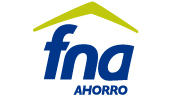 REGLAMENTO DE CESANTÍASCODIGO: ID-RP-005PROCESO DE INVESTIGACIÓN Y DESARROLLO  VERSION: 61. Acuerdo que Aprueba el Reglamento1. Acuerdo que Aprueba el Reglamento       ACUERDO No.               ACUERDO No.        2. Nombre del Producto y/o Servicio2. Nombre del Producto y/o Servicio3. Área Responsable3. Área Responsable4. Áreas de Apoyo4. Áreas de Apoyo5. Antecedentes del Producto y/o Servicio5. Antecedentes del Producto y/o Servicio6. Objetivo del Producto y/o Servicio6. Objetivo del Producto y/o Servicio7. Características del Producto y/o Servicio7. Características del Producto y/o Servicio 8. Definiciones que aplican 8. Definiciones que aplican9. Documentos de Referencia9. Documentos de ReferenciaInternosExternos